PROJECT DESCRIPTIONBackground and aim of the project (9,000 characters)Please describe the origin of the project idea, its relevance to the CBSS main priorities, as well as the project´s main aim. Formulation of challenges addressed, objectives and targets (9,000 characters)Activity schedule /project description (9,000 characters)Partnership constellation: What roles will different partners take in the project and why were they chosen for the partnership? (9,000 characters)Planned communication measures to ensure visibility of the project, as well as viability of project results (9,000 characters)Project results and sustainability/durability (9,000 characters)Potential risks analysis and how you will deal with them (9,000 characters)Project budget SPECIFICATION OF COST ITEMS Check-list before submitting the applicationPlease ensure the following requirements have been fulfilled.(All check-list boxes must be marked with “V“ or explanation document(s) needs to be provided together with the application form).GUIDELINESRisk analysis – is concerned with the assessment of the risks and uncertainties that threaten a projectSustainability – capacity of the project to continue after PSF funding has ceased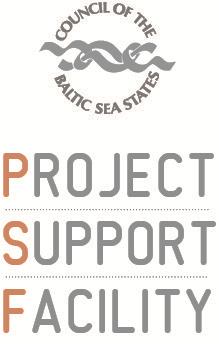 APPLICATION FORMAPPLICATION FORMAPPLICATION FORMAPPLICATION FORMAPPLICATION FORMAPPLICATION FORMAPPLICATION FORMAPPLICATION FORMAPPLICATION FORMAPPLICATION FORMAPPLICATION FORMAPPLICATION FORMAPPLICATION FORMAPPLICATION FORMAPPLICATION FORMAPPLICATION FORMAPPLICATION FORMAPPLICATION FORMAPPLICATION FORM
PROJECT SUMMARY
PROJECT SUMMARY
PROJECT SUMMARY
PROJECT SUMMARY
PROJECT SUMMARY
PROJECT SUMMARY
PROJECT SUMMARY
PROJECT SUMMARY
PROJECT SUMMARY
PROJECT SUMMARY
PROJECT SUMMARY
PROJECT SUMMARY
PROJECT SUMMARY
PROJECT SUMMARY
PROJECT SUMMARY
PROJECT SUMMARY
PROJECT SUMMARY
PROJECT SUMMARY
PROJECT SUMMARYTitle of projectTitle of projectTitle of projectTitle of projectTitle of projectProject durationProject durationProject durationProject durationProject durationFrom:From:YYYY.MM.DD YYYY.MM.DD YYYY.MM.DD YYYY.MM.DD YYYY.MM.DD YYYY.MM.DD To:To:YYYY.MM.DD  YYYY.MM.DD  YYYY.MM.DD  YYYY.MM.DD  Targeted CBSS priority area(s)Targeted CBSS priority area(s)Targeted CBSS priority area(s)Targeted CBSS priority area(s)Targeted CBSS priority area(s)Short summary of the project (1,000 characters)Short summary of the project (1,000 characters)Short summary of the project (1,000 characters)Short summary of the project (1,000 characters)Short summary of the project (1,000 characters)Short summary of the project (1,000 characters)Short summary of the project (1,000 characters)Short summary of the project (1,000 characters)Short summary of the project (1,000 characters)Short summary of the project (1,000 characters)Short summary of the project (1,000 characters)Short summary of the project (1,000 characters)Short summary of the project (1,000 characters)Short summary of the project (1,000 characters)Short summary of the project (1,000 characters)Short summary of the project (1,000 characters)Short summary of the project (1,000 characters)Short summary of the project (1,000 characters)Short summary of the project (1,000 characters)
IDENTIFICATION FORM
IDENTIFICATION FORM
IDENTIFICATION FORM
IDENTIFICATION FORM
IDENTIFICATION FORM
IDENTIFICATION FORM
IDENTIFICATION FORM
IDENTIFICATION FORM
IDENTIFICATION FORM
IDENTIFICATION FORM
IDENTIFICATION FORM
IDENTIFICATION FORM
IDENTIFICATION FORM
IDENTIFICATION FORM
IDENTIFICATION FORM
IDENTIFICATION FORM
IDENTIFICATION FORM
IDENTIFICATION FORM
IDENTIFICATION FORMLegal name of Lead
beneficiaryLegal name of Lead
beneficiaryLegal name of Lead
beneficiaryLegal name of Lead
beneficiaryLegal name of Lead
beneficiaryDepartment/unitDepartment/unitDepartment/unitDepartment/unitDepartment/unitContact details of project coordinatorContact details of project coordinatorContact details of project coordinatorContact details of project coordinatorContact details of project coordinatorName, surname:E-mail address:Phone number:Name, surname:E-mail address:Phone number:Name, surname:E-mail address:Phone number:Name, surname:E-mail address:Phone number:Name, surname:E-mail address:Phone number:Name, surname:E-mail address:Phone number:Name, surname:E-mail address:Phone number:Name, surname:E-mail address:Phone number:Name, surname:E-mail address:Phone number:Name, surname:E-mail address:Phone number:Name, surname:E-mail address:Phone number:Name, surname:E-mail address:Phone number:Name, surname:E-mail address:Phone number:Name, surname:E-mail address:Phone number:AddressAddressAddressAddressAddressPostal address:Zip:City:Country:Postal address:Zip:City:Country:Postal address:Zip:City:Country:Postal address:Zip:City:Country:Postal address:Zip:City:Country:Postal address:Zip:City:Country:Postal address:Zip:City:Country:Postal address:Zip:City:Country:Postal address:Zip:City:Country:Postal address:Zip:City:Country:Postal address:Zip:City:Country:Postal address:Zip:City:Country:Postal address:Zip:City:Country:Postal address:Zip:City:Country:Banking details Banking details Banking details Banking details Banking details Name and address of the bankName and address of the bankName and address of the bankName and address of the bankName and address of the bankName and address of the bankBanking details Banking details Banking details Banking details Banking details Bank account no./ I.B.A.NBank account no./ I.B.A.NBank account no./ I.B.A.NBank account no./ I.B.A.NBank account no./ I.B.A.NBank account no./ I.B.A.NBanking details Banking details Banking details Banking details Banking details BIC / SWIFTBIC / SWIFTBIC / SWIFTBIC / SWIFTBIC / SWIFTBIC / SWIFTBanking details Banking details Banking details Banking details Banking details Bank account holderBank account holderBank account holderBank account holderBank account holderBank account holderBanking details Banking details Banking details Banking details Banking details Payment referencePayment referencePayment referencePayment referencePayment referencePayment referenceTotal amount requested from CBSS Project Support FacilityTotal amount requested from CBSS Project Support FacilityTotal amount requested from CBSS Project Support FacilityTotal amount requested from CBSS Project Support FacilityTotal amount requested from CBSS Project Support FacilityTotal amount requested from CBSS Project Support FacilityTotal amount requested from CBSS Project Support FacilityTotal amount requested from CBSS Project Support FacilityTotal amount requested from CBSS Project Support FacilityTotal amount requested from CBSS Project Support FacilityTotal amount requested from CBSS Project Support FacilityTotal amount requested from CBSS Project Support FacilityTotal amount requested from CBSS Project Support FacilityTotal amount requested from CBSS Project Support FacilityEURO: EURO: EURO: 
BENEFICIARIES
BENEFICIARIES
BENEFICIARIES
BENEFICIARIES
BENEFICIARIES
BENEFICIARIES
BENEFICIARIES
BENEFICIARIES
BENEFICIARIES
BENEFICIARIES
BENEFICIARIES
BENEFICIARIES
BENEFICIARIES
BENEFICIARIES
BENEFICIARIES
BENEFICIARIES
BENEFICIARIES
BENEFICIARIES
BENEFICIARIESCountryCountryLegal name of Lead
beneficiaryLegal name of Lead
beneficiaryCo-beneficiary Co-beneficiary Legal name and address of Co-beneficiaryLegal name and address of Co-beneficiaryLegal name and address of Co-beneficiaryLegal name and address of Co-beneficiaryLegal name and address of Co-beneficiaryLegal name and address of Co-beneficiaryLegal name and address of Co-beneficiaryLegal name and address of Co-beneficiaryLegal name and address of Co-beneficiaryLegal name and address of Co-beneficiaryLegal name and address of Co-beneficiaryLegal name and address of Co-beneficiaryLegal name and address of Co-beneficiaryLegal name and address of Co-beneficiaryLegal name and address of Co-beneficiaryCountryCountryCo-beneficiary 1Co-beneficiary 1Legal Name:Address:Legal Name:Address:Legal Name:Address:Legal Name:Address:Legal Name:Address:Legal Name:Address:Legal Name:Address:Legal Name:Address:Legal Name:Address:Legal Name:Address:Legal Name:Address:Legal Name:Address:Legal Name:Address:Legal Name:Address:Legal Name:Address:Co-beneficiary 2Co-beneficiary 2Legal Name:Address:Legal Name:Address:Legal Name:Address:Legal Name:Address:Legal Name:Address:Legal Name:Address:Legal Name:Address:Legal Name:Address:Legal Name:Address:Legal Name:Address:Legal Name:Address:Legal Name:Address:Legal Name:Address:Legal Name:Address:Legal Name:Address:Co-beneficiary 3Co-beneficiary 3Legal Name:Address:Legal Name:Address:Legal Name:Address:Legal Name:Address:Legal Name:Address:Legal Name:Address:Legal Name:Address:Legal Name:Address:Legal Name:Address:Legal Name:Address:Legal Name:Address:Legal Name:Address:Legal Name:Address:Legal Name:Address:Legal Name:Address:Eligible cost categories€Financing Plan€% of eligible costsPersonnel costsCBSS PSF fundingTravel and subsistence costsContribution of the Lead beneficiarySub-contracting costsContribution of the CO- beneficiary Other direct costsOther sources of fundingAdministration/overheadTOTAL ELIGIBLE COSTSTOTAL FUNDING	Personnel		Personnel		Personnel		Personnel		Personnel		Personnel		Personnel		Personnel		Personnel		Personnel		Personnel		Personnel	Category/Name of personCategory/Name of personFunction in the projectAnnual gross salary plus social chargesAnnual gross salary plus social chargesAnnual number of working daysAnnual number of working daysDaily rateDaily rateNumber of working days assigned to the projectNumber of working days assigned to the projectTotal costsTravel and subsistenceTravel and subsistenceTravel and subsistenceTravel and subsistenceTravel and subsistenceTravel and subsistenceTravel and subsistenceTravel and subsistenceTravel and subsistenceTravel and subsistenceTravel and subsistenceTravel and subsistenceJourney from-to(per partner)Reasons for travelReasons for travelReasons for travelNumber of people travellingNumber of people travellingTravel costsTravel costsSubsistence costsSubsistence costsTotal costsTotal costsSub-contractingSub-contractingSub-contractingSub-contractingSub-contractingSub-contractingSub-contractingSub-contractingSub-contractingSub-contractingSub-contractingSub-contractingDescription of service subcontractedDescription of service subcontractedDescription of service subcontractedDescription of service subcontractedDescription of service subcontractedDescription of service subcontractedDescription of service subcontractedDescription of service subcontractedDescription of service subcontractedDescription of service subcontractedDescription of service subcontractedTotal costsOther direct costsOther direct costsOther direct costsOther direct costsOther direct costsOther direct costsOther direct costsOther direct costsOther direct costsOther direct costsOther direct costsOther direct costs Description Description Description Description Description Description Description Description Description Description DescriptionTotal costsSignature of Lead beneficiarySignature of Lead beneficiaryName:Date:Signature:Signature:All of the questions in the application have been answered.The budget sheet has been filled in and is enclosed.A copy of the Lead beneficiary organisation’s most recent Annual Report with the accompanying Audit Report is enclosed.The partners agree on the content of this application and it has been written together.The person authorized to sign for the applicant organisation has approved the content of the application.CVs of project coordinator and key persons are enclosed.